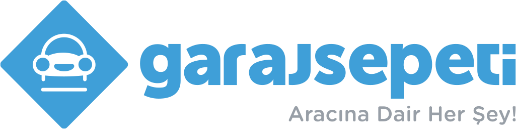 Garaj Sepeti Seri A Yatırımı Aldı. Bir yılda yatırım 6 Milyon TL yi geçti.Otomotiv sektörüne dijital dönüşüm çözümleri ve araç sahiplerine pazaryeri sunan Garaj Sepeti kuruluşunun ilk yılı içerisinde 3. Yatırımını aldı.  Garaj Sepeti agresif büyümesine aldığı yeni yatırım ile devam ediyor.Şubat 2017’de kurulan şirket kısa sürede yakaladığı rakamlarla pek çok alanda dikkat çekmeyi başardı. Aralık ayında Taşıt.com satın alması ile otomotiv sektörünün ve teknoloji girişimciliğinin gündeminde büyük yer tutmaya başlayan Garaj Sepetinden bir hamle daha geldi. Seri A Yatırım turuna katılanlar : Map Yatırımdan Birol Yücel, Can Bedii Yüceoğlu, Murat YüceoğluGalata Business Angels’dan Melih Ödemiş, Fırat İşbecer, Varol Civil, Garaj Sepeti Yönetim Kurulu Başkanı Mehmet Çelikol “Garaj Sepeti olarak, araç ediniminden araç satışına kadar olan sürecin tamamına uygun B2B ve B2C çözümler sunuyoruz. Aracın almak ve ya kiralamaktan önce yapılan araştırma fazından başlayan, alma ve kiralama ile devam eden, kullanım aşamasındaki ihtiyaçlara dokunan ve satma ile sona eren bu süreçteki boşluklarımızı çeşitli marka ve hizmetlerimizle sürekli doldurmaya devam edeceğiz, uçtan uca bir deneyim ve veri şirketi olacağız” dedi Sayın Çelikol şirket hakkında şu detayları verdi : “2017 de başardıklarımız, 2018 için umut verici. Sadece 1 senede Oto Galeri dijital dönüşüm yazılımımızı Türkiye’nin her yerinden 3.500 Oto Galeri kullanmakta. Oto Galeriler bugüne kadar 200.000 den fazla aracını Garaj Sepeti sistemleri üzerinden yönettiler. Taşıt.com u satın almamız ile aynı anda 100.000’e yakın araç yayınlar hale geldik. Binlerce kısa süreli kiralama hizmeti sunduk. Araba Değeri mobil uygulamamız ve çeşitli platformlardaki çözümlerimiz üzerinden yaklaşık 1 Milyon sorgu yapıldı. Bunlar sadece bazı örnekler. Otomotiv özelinde internetin en büyük oyuncusu olmak üzereyiz. Dijital dönüşümün öncüsü olmak istiyoruz ”Yatırım turunda Galata Business Angels yatırımcısı olan Fırat İşbecer “Otomotiv, dijitalleşme ihtiyacı duyan çok önemli bir sektör, Garaj Sepeti’nin tespitleri ve pazarda çözdüğü ihtiyaçlar da ortada. Yatırımımızla büyümesinin daha da hızlanarak devam edeceğine inancımız tam” dedi.  Otomotiv sektörü dijitalleşiyorMehmet Çelikol liderliğinde Engin Öz, Burhan Işık, Serdar Temel, Emrah Şener ve Çiğdem Dalyan tarafından kurulan ve otomotiv sektöründe dijital dönüşüm vizyonu ile 2017 Ocak ayında faaliyetlerine başlayan Garaj Sepeti, SaaS enabled Marketplace iş modeli ile faaliyet gösteriyor. Otomotiv KOBİ ve OBİ’lerine sundukları dijital dönüşüm ürünlerinin ilgi gördüğünü belirten Garaj Sepeti Yönetim Kurulu Başkanı Mehmet Çelikol faaliyetleri ile ilgili olarak şunları söyledi: “Oto Galeri, Oto Kuaför, Oto Servis – Tamir, Oto Ekspertiz gibi meslek gruplarına özelleşmiş SaaS çözümümüz ile sektörü dijitalleştirmeye başladık. Oto Galeri ürünümüz Debriyaj çok kısa sürede yaklaşık 2.000 işyeri aktif olarak kullanmaya başladı. Diğer dört ürünümüz de hazır ve pazara çıkarmak üzereyiz. Garajsepeti.com pazaryerinde ve Araba Değeri gibi farklı mobil uygulamalar ile de araç sahiplerine araç ve hizmet ihtiyaçlarını çözebilecekleri çözümler sunuyoruz. Garaj Data alt markamız ile de kurumsal veri çözümleri ve medya çözümleri de sağlamaya başladık” dedi. Dünyanın en büyük otomotiv pazarlarından birisi olan Türkiye’de doğan Garaj Sepeti’nin bölgesel bir oto bilişim oyuncusu da olması için bu yatırımın önemli olduğunu paylaşan Çelikol, yatırımları büyük oranda organik ve inorganik teknoloji amaçlı kullanacaklarının altını çizdi.  Detaylı bilgi için: iletisim@garajsepeti.com / 0212 321 69 34Garaj Sepeti Hakkında Garaj Sepeti 2017 Şubat ayında faaliyete başlamış otomotiv sektörü odaklı teknoloji şirketidir.  Online teknolojilerde ve otomotiv sektöründe uzun yıllar deneyime sahip kurucuların bir araya geldiği şirket çeşitli başarılı internet girişimcilerinden ve yatırım gruplarından yatırımlar almıştır.  Girişim ekosisteminde son yılların en hızlı büyüyen ve en dikkat çeken girişimlerinden gösterilmektedir. Garaj Sepeti Faaliyetleri Garaj Sepeti birden fazla alanda faaliyet göstermektedir. Garaj Sepeti İşyeri Çözümleri oto galeri, oto tamir, oto kuaför, oto ekspertiz noktalarına özel ürünleri ile bu iş yerlerinin dijital dönüşümüne öncülük eder. İşyerlerinin sanal dükkân sahibi olarak internette bulunurluğunu sağlar, işyerlerini Google Map, Yandex Map gibi haritalar ile entegre ederek online görünürlüklerini arttırır. Bunların ötesinde tek tuş ile Facebook ve Google reklamı verebilmelerini sağlayan, arama motorlarında yukarılarda çıkmalarını sağlayan dijital teknoloji çözümlerini sunar. Kısa sürede 3.500 işyeri Garaj Sepeti çözümlerini kullanmaya başlamıştır.  Garaj Sepeti Garaj DATA markası ile otomotiv sektörü kurumsal oyuncularına veri hizmetleri sağlar. Garajsepeti.com pazaryeri ile sahip olduğu işyeri zenginliğini son kullanıcıya sunar. Kullanıcıların ikinci el araçlara, tamircilere, oto kuaförlere ve ekspertiz noktalarına kolayca ulaşmalarını; onlara anlık mesajlaşma ile sorular sorabilmelerini ve rezervasyon yapabilmelerini sağlar. Garajsepeti.com’daki Garaj Kit hesaplama ürünleri ve Garaj Life içerikleri ile de araç sahiplerine ve sürücülere pek çok konuda kolaylık sağlar. Taşıt.com pazaryeri ile şirket araç alım satım ve kiralama alanında her ay milyonlarca sayfa görüntülenmesine ve ziyaretçiye ulaşmaktadır. Taşıt.com 1,5 Milyon’dan fazla araç yayıncılığı ve 1 Milyona yakın üye sayısı, Onbinlerce araç kiralama satışı ile Türkiye’nin bu alandaki lider pazaryeridir. 